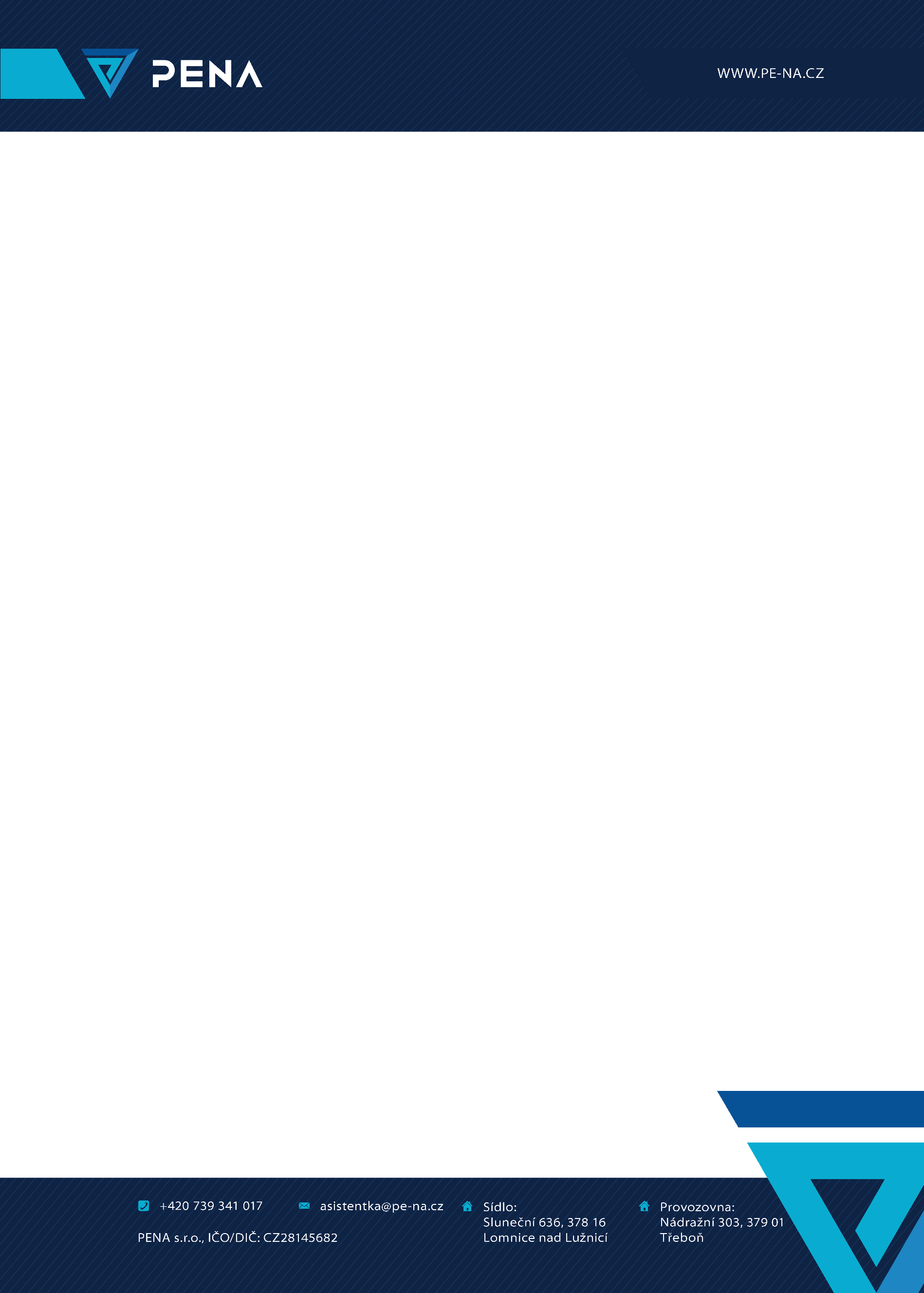 Obchodní akademie , Střední odborná škola a Střední odborné učiliště , Třeboň  Ul. Vrchlického 56737901 TřeboňV Třeboni 28.3.2018K Vaší objednávce ze dne 27.3. 2018 na opravu havarijního stavu izolace   obvodových  zdí a přístupového chodníku se schody  sdělujeme ,že ji akceptujeme a  pravděpodobný termín zahájení prací stanovujeme na 29.3.2018S pozdravemV TřeboniDne 28.3.2018Miroslav Roh stavbyvedoucítel.: 734 267 787email.: roh@pe-na.cz